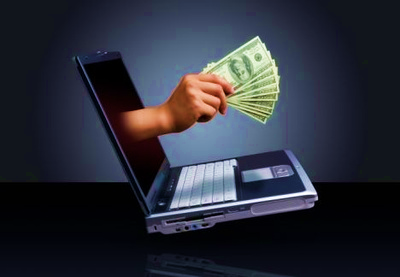 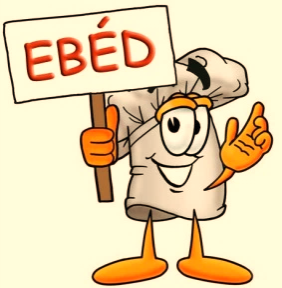 EBÉDBEFIZETÉS ÁTUTALÁSSALCsak azok fizethetnek átutalással, akik az erre vonatkozó NYILATKOZATOT kitöltötték!A nyilatkozatot iskola titkárságára kell el juttatni, mely szerint a tanévre az átutalásos befizetést választotta. Arra nincs mód, hogy egyszer készpénz, egyszer utalással fizet.A gyermek nevére számla készül „Utalásos” megjegyzéssel.  A nyilatkozatban megadott e-mail címre fogjuk közölni a befizetendő havi összeget és a számlaszámot. Az összeg befizetési, beérkezési határideje minden hónap 15-e!számlaszám: 10700550-68745828-51100005Kérjük, mindig a megadott PONTOS ÖSSZEGET utalja át, kerekítés nélkül!!Közleményben kérjük, az EBÉD- SZÁMLA SORSZÁMOT és a gyermek nevét feltüntetni szíveskedjenek!Ha egy családból többen étkeznek az iskolában, lehet egy összegben utalni az étkezés árát, de a számlaszámokat és a gyermekek neveit fel kell tüntetni.Az étkezési típus módosítását a következő befizetés előtti hónap 28-ig kérjük jelezni e-mailben (szentandrasisk@gmail.com), hogy az átutalásnál a helyes összeg kerüljön kiközlésre a jelzett úton.Az utalásos befizetés késése, elmaradás esetén a továbbiakban csak készpénzes befizetésre van mód a tanév végéig.A számla kiküldése minden hónap 10-ig megtörténik. Kérjük, figyeljék a megadott e.-mailcímüket.……………………………………………………………………………………………………………………………………………………........NYILATKOZATúj befizetőAlulírott…………………………………………………….ezúton nyilatkozom, hogy…………………………………………….nevű………………………..osztályos gyermekem  iskolai étkezésének befizetését a 2020/2021-es tanévre, az UTALÁSOS rendszerben kívánom rendezni.Dátum…………………………….e-mail:……………………………………………………………….